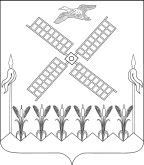 АДМИНИСТРАЦИЯ КОПАНСКОГО СЕЛЬСКОГО ПОСЕЛЕНИЯ  ЕЙСКОГО РАЙОНАР А С П О Р Я Ж Е Н И Е 				  ст.КопанскаяО порядке  создания запаса противопожарного инвентаря, его хранения, использования и восполненияВ соответствии с Федеральным законом от 6 октября 2003 года № 131-ФЗ «Об общих принципах организации местного самоуправления в Российской Федерации», Федеральным законом от 6 мая 2011 года № 100-ФЗ                              «О добровольной пожарной охране», Федеральным законом от 12 января 1996 года № 7-ФЗ «О некоммерческих организациях», и в целях реализации статей 19 и 30 Федерального закона от 21 декабря 1994 года № 69-ФЗ «О пожарной безопасности»:Утвердить Положение о создании запаса противопожарного инвентаря для обеспечения населения привлекаемого для локализации пожаров и членов добровольной пожарной охраны, его хранения, использования и восполнения (Приложение № 1).Утвердить номенклатуру и объем запаса противопожарного инвентаря Копанского сельского поселения Ейского района (Приложение № 2). Утвердить ответственных лиц за открытые пожарные щиты, установленные во дворах жителей станицы Копанской (Приложение №3).4. Создание, хранение и восполнение резерва противопожарного инвентаря Копанского сельского поселения производить за счет средств бюджета сельского поселения.5. Ответственность за хранение, выдачу, прием и восполнение запаса противопожарного инвентаря возложить на специалиста администрации Копанского сельского поселения, на которого, согласно должностной инструкции, возложены обязанности по обеспечению первичных мер пожарной безопасности в Копанском сельском поселении (Ковалев).6. Специалисту, на которого, согласно должностной инструкции, возложены обязанности по обеспечению первичных мер пожарной безопасности в Копанском сельском поселении (Ковалев), проводить инвентаризацию противопожарного инвентаря, не реже 2-х раз в год (при подготовке к весенне-летнему и осенне-зимнему пожароопасным периодам).	7.  Признать утратившим силу  распоряжение администрации Копанского сельского поселения от 12.04.2016г. № 47-р «О порядке создания, хранения, использования и восполнения резерва противопожарного инвентаря Копанского сельского поселения».	8. Распоряжение вступает в силу со дня его подписания.Глава Копанского сельского поселенияЕйского района                                                                                    И.Н. ДиденкоПРИЛОЖЕНИЕ № 1УТВЕРЖДЕНОраспоряжением администрацииКопанского сельского поселения            Ейского районаот ___________ года № ____ПОЛОЖЕНИЕо создании запаса противопожарного инвентаря для обеспечения населения, привлекаемого для локализации пожаров и членов добровольной пожарной охраны, его хранения, использования и восполнения1. Общие положения1.1. Настоящее положение о создании запаса противопожарного инвентаря для обеспечения населения привлекаемого для локализации пожаров и членов добровольной пожарной охраны, его хранения, использования и восполнения (далее – Положение) определяет порядок хранения и восполнения запаса противопожарного инвентаря, его выдачи (приема) населению, привлекаемому для локализации пожаров и общественным объединениям пожарной охраны, осуществляющим свою деятельность на территории Копанского сельского поселения Ейского района.1.2. Настоящее Положение разработано в соответствии с Федеральными законами от 6 октября 2003 года  № 131-ФЗ «Об общих принципах организации местного самоуправления в Российской Федерации», от 21 декабря 1994 года  № 69-ФЗ «О пожарной безопасности», от 6 мая 2011 года № 100-ФЗ                         «О добровольной пожарной охране» и Федеральным законом от 12 января              1996 года № 7-ФЗ «О некоммерческих организациях».1.3. Настоящее Положение разработано в целях:создания условий для участия граждан в обеспечении первичных мер пожарной безопасности и эффективного принятия мер по локализации пожаров до прибытия подразделений Государственной противопожарной службы;оказания поддержки объединениям добровольной пожарной охраны, осуществляющим свою деятельность на территории Копанского сельского поселения Ейского района.2. Порядок создания, хранения и восполнения запаса противопожарного инвентаря. 2.1. Функции по созданию, хранению и восполнению запаса противопожарного инвентаря (деле – Запас) возлагаются на администрацию Копанского сельского поселения Ейского района.2.2. Запас создается заблаговременно.2.2. Создание, хранение и восполнение Запаса осуществляется за счет средств бюджета поселения, а также за счет внебюджетных источников.2.3. Рекомендуемая номенклатура и объем Запаса утверждаются и устанавливаются администрацией поселения.2.4. Хранение Запаса организуется в специально оборудованных для хранения и обслуживания помещениях, где гарантировано обеспечение их количественной и качественной сохранности в течение всего периода хранения, а также обеспечение постоянной готовности к быстрой выдаче по предназначению. Порядок размещения противопожарного инвентаря в специально оборудованных помещениях должен обеспечивать быстроту операций по их выдаче, приемке и проведению инвентаризации.2.5. Хранение противопожарного инвентаря осуществляется с учетом сроков хранения материальных средств, установленных нормативной документацией.2.6. Приобретение противопожарного инвентаря осуществляется в соответствии с Федеральным законом от 5 апреля 2013 года № 44-ФЗ «О контрактной системе в сфере закупок товаров, работ, услуг для обеспечения государственных и муниципальных нужд».3. Порядок выдачи (приема) противопожарного инвентаря населению, привлекаемому для локализации пожаров 3.1. Выдача Запаса населению, привлекаемому для локализации пожаров (далее - Население), осуществляется по решению главы Копанского сельского поселения Ейского района, либо лица его замещающего, при возникновении пожара на территории Копанского сельского поселения Ейского района.3.2. Населению не выдается моторизованная техника для тушения пожаров, требующая специального обучения.3.3. Прием противопожарного инвентаря от Населения производится по окончании работ.3.4. При приеме противопожарного инвентаря от Населения оценивается его исправность и возможность дальнейшего использования, в случае невозможности его применения в дальнейшем производится списание противопожарного инвентаря установленным порядком.4. Порядок выдачи (приема) противопожарного инвентаря объединениям добровольной пожарной охраны, осуществляющим свою деятельность на территории Копанского сельского поселения Ейского района. 4.1. Противопожарный инвентарь выдается из Запаса командиру объединения добровольной пожарной охраны заблаговременно, по решению главы Копанского сельского поселения Ейского района с составлением необходимых документов о передаче имущества в пользование на долгосрочной основе.4.2. Имущество, переданное объединениям добровольной пожарной охраны, должно использоваться для достижения уставных целей.4.3. В случае ликвидации общественного объединения пожарной охраны противопожарный инвентарь, выданный из Запаса в пользование на долгосрочной основе общественным объединениям пожарной охраны, передается на баланс администрации Копанского сельского поселения Ейского района установленным порядком.Специалист 2 категории                                                                     А.А. КовалевПРИЛОЖЕНИЕ № 2УТВЕРЖДЕНАраспоряжением  администрацииКопанского сельского поселения            Ейского районаот ___________ года № ____Номенклатура и объем резерва противопожарного инвентаря Копанского сельского поселения.Специалист 2 категории                                                                     А.А. КовалевПРИЛОЖЕНИЕ № 3УТВЕРЖДЕНАраспоряжением администрацииКопанского сельского поселения            Ейского районаот ___________ года № ____Перечень открытых пожарных щитов установленных во дворах жителей Копанского сельского поселения.Специалист 2 категории                                                                     А.А. Ковалев от      25.01.2021                                                                       №       9-р№ п/пНаименование противопожарного инвентаряКоличествоЛопата пожарная (совковая)5Лопата пожарная (штыковая)11Лом пожарный11Багор пожарный6Ведро16 Ранец противопожарный6Хлопуши6Щит пожарный открытый1Сирена механическая, переносная1Мегафон1Мотопомпа «PIRAN WP 30»1Рукав пожарный 1№ п/пАдрес установки открытого пожарного щитаФамилия, имя, отчество1.ст. Копанская ул. Чкалова, д.42Гуценко Галина Алексеевна2.ст. Копанская ул. Набережная, д.79Гарькуша Александр Васильевич3.ст. Копанская ул. 40 лет Победы, д.13Тушканов Валентин Федорович4.ст. Копанская ул. Красноармейская, д. 30Яковчук  Любовь Федоровна5.ст. Копанская ул. Советская, д.30Пивоварова Ольга Алексеевна